Por medio del presente, aprovecho para saludarle y asimismo presentar la cotización solicitada para su empresa. El detalle es el siguiente:CATALOGO  DE TOMATODOS VIGENTE
HASTA JULIO 2015EL PRECIO INCLUYE LA IMPRESIÓN DEL LOGO A UN COLOR(LA IMPRESIÓN POR CADA COLOR EXTRA ES DE S/150.00 + POR CADA COLOR)El tomatodo se fabrica según el color Institucional de cada cliente tanto en la tapa como la base.Los precios NO incluyen el I.G.V.Están expresados en nuevos  soles.Forma de pago 50% de adelanto y 50% contra entrega.Forma de pago provincias 50% de adelanto y 50% pre-embarque.La validez de este presupuesto es de 30 días a partir de la fecha de recepción del mismo.Tiempo de entrega 7 días útiles  aprox.Los tiempos de entrega empiezan una vez cumplidos los 3 requisitosOrden de compra, 50% de adelanto y la Aprobación del diseñoEsperamos cumplir con tu requerimiento con la calidad, experiencia y tiempo que nos caracteriza. Quedamos a la espera de tu respuesta y a tu disposición para cualquier consulta respecto a la presente cotización.Te Saluda Cordialmente,Nabil Hamideh Absiwww.areadepublicidad.comventas@areadepublicidad.comFijo: + 511 476-1203
Lima-PeruEn caso nos permitan atenderlos, sírvase generar la orden de compra a nombre:Razón Social: Área de Publicidad EIRLRUC:               20544101316Dirección: Paseo del Bosque 832 San Borja, Lima-PerúCuenta Corriente Banco Continental Soles: 0011-0791-0100000328TOMATODOSTOMATODOSTOMATODOSTOMATODOSCODIGOCARACTERISTICASPRECIO X UNIDAD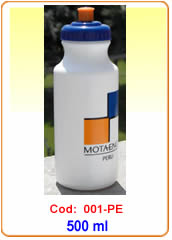 001-PETomatodo: ClasicoMaterial: PVCCapacidad: 500ml 1000 = S/. 2.30500= S/ 2.90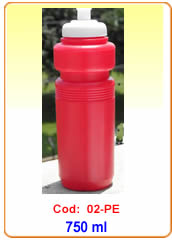 02-PEToma todo: 750mlMaterial: PVC1000 = S/. 2.50500 = S/. 3.10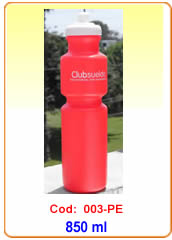 003-PEToma todo: 850mlMaterial: PVC1000 = S/. 2.60500 = S/. 3.20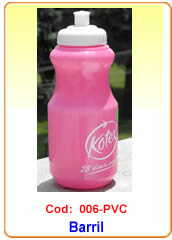 006-PVCToma todo: Barril500 mlMaterial: PVC1000 = S/. 2.40500 = S/. 3.00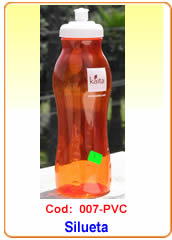 007-PVCTomatodo: Silueta500 mlMaterial: PVC1000 = S/. 2.50
500 = S/. 3.10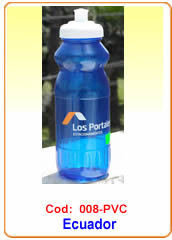 008-PVCToma todo: Ecuador 600 mlMaterial: PVC1000 = S/. 2.50
500 = S/. 3.10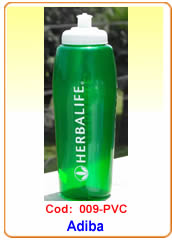 009-PVCTomatodo: Adiba650 mlMaterial: PVC1000 = S/. 2.50500 = S/. 3.10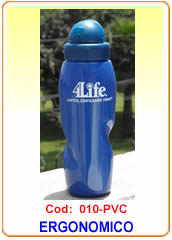 010-PVCTomatodo: Ergonomico650 mlMaterial: PVC1000 = S/. 3.90
500 = S/. 4.90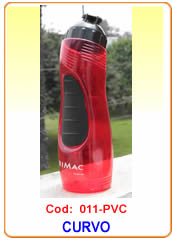 011-PVC                            Toma todo: Curvo750 mlMaterial: PVC1000 = S/. 5.90500 = S/. 7.60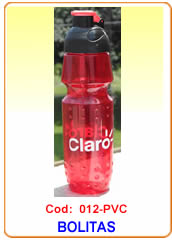 012-PVCToma todo: Bolitas650 mlMaterial: PVC1000 = S/. 4.10
500 = S/. 5.20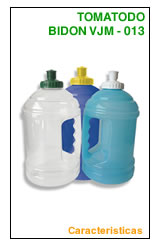 013-VJMToma todo: BidónMaterial: PVCCapacidad 1000ml1000 = S/. 5.90
500 = S/. 7.50